Guide to the Papers ofEntertainment CoursePrepared by Dana Chandler, 2010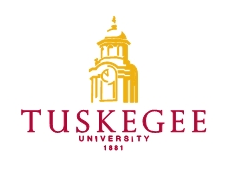 Archives©2010, Tuskegee University.  All rights reserved.TABLE OF CONTENTSCollection SummaryAdministrative InformationIndex TermsBiographyScope and ContentArrangementRestrictionsInventoryCollection SummaryCreator:			Tuskegee UniversityTitle:			Papers of Entertainment CourseDates:			1910-1970Quantity:			.333 cubic feetIdentification:Abstract:			This course was taught at Tuskegee University for approximately 60 years.  Although sometimes under a different course name, it included a study of dance, theater and song.Contact Information:	Tuskegee University National Center of Bioethics, Archives and MuseumsPhone: (334) 725-2374Fax: Email: archives@tuskegee.edu					URL: www.tuskegee.eduAdministrative InformationPreferred CitationPapers of Entertainment CourseAcquisition InformationNo information availableProcessing InformationThis is an artificial collection created by an unknown processor.  Items were found in a variety of file boxes. In processing the collection, original folders were replaced with acid-free folders.  Folders were labeled, either following the original labeling, or in the case of missing or incorrect labels were assigned folder titles. All metal fasteners were removed.  Index TermsThe papers are indexed under the following headings in the Tuskegee University Library’s online catalog.  Researchers seeking materials about related subjects, persons, organizations or places should search the catalog using these headings.Subjects:			Choreography--United States.Costume design--United States.Dance companies--United States.Dance--Stage-setting and scenery--United States.Dance--United States.Modern dance--United States.Persons:	Langston HughesCourse HistoryThis course was taught at Tuskegee through the 1960s. Included dance, recital, theater, drama and song.Scope and ContentsThis collection includes play bills and programs.ArrangementThe papers are arranged into one series.RestrictionsRestrictions on AccessThere are no restrictions on access to these papers.Restrictions on UseResearchers are responsible for addressing copyright issues on materials not in the public domain.InventoryBox	Folder1	1	The Tuskegee University Entertainment Course, Langston Hughes, Feb 13, 19321	2	The   Entertainment Course,  Civil Symphony 			Orchestra, May 5, 19351	3	Misc. Entertainment Programs, 1910s1	4	The Tuskegee Institute Entertainment Course, Asadata Dafora and His African 			Dance Group, Feb. 27, 19471	5	Tuskegee Institute Choir and Orchestra Programs, April 4, 1936 and April 1, 19391	6	Margaret Murray Washington Literary Club, “A College Girls’ Drama,” July 6, 			1936